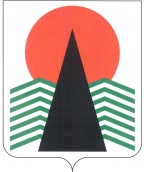 АДМИНИСТРАЦИЯ  НЕФТЕЮГАНСКОГО  РАЙОНАпостановлениег.НефтеюганскО награжденииВ соответствии с решением Думы Нефтеюганского района от 26.09.2012 № 282 «О наградах и почетных званиях Нефтеюганского района» и на основании протокола заседания комиссии по наградам от 16.01.2019 № 2  п о с т а н о в л я ю:Наградить Почетной грамотой и Благодарственным письмом Главы Нефтеюганского района граждан Нефтеюганского района за высокое профессиональное мастерство, вклад в социально-экономическое развитие Нефтеюганского района (приложения № 1, 2).Управлению по учету и отчетности администрации Нефтеюганского района (Раздрогина Т.П.) обеспечить выплату денежного вознаграждения согласно приложению № 1.Настоящее постановление подлежит размещению на официальном сайте органов местного самоуправления Нефтеюганского района.Контроль за выполнением постановления осуществляю лично.Исполняющий обязанности Главы района							С.А.КудашкинПриложение № 1к постановлению администрации Нефтеюганского районаот 18.01.2019 № 59-паСПИСОКграждан, награждаемых Почетной грамотой Главы Нефтеюганского районаПриложение № 2к постановлению администрации Нефтеюганского районаот 18.01.2019 № 59-паСПИСОКграждан, награждаемых Благодарственным письмомГлавы Нефтеюганского района18.01.2019№ 59-па№ 59-па№Фамилия, имя, отчествоДолжность (род занятий)Размерденежного вознаграждения (руб.)Алехина Эльза Семеновначлен местной общественной организации чувашей Нефтеюганского района «Родник», гп.Пойковский3500,00Аптина Зульфия Гайсаровначлен местной общественной организации чувашей Нефтеюганского района «Родник» гп.Пойковский3500,00Афанасьева Светлана Алексеевначлен местной общественной организации чувашей Нефтеюганского района «Родник» гп.Пойковский3500,00ВсегоВсего10500,00№Фамилия, имя, отчествоДолжность (род занятий)Шуркина Раиса Петровначлен местной общественной организации чувашей Нефтеюганского района «Родник», гп.ПойковскийКапитонова Галина Алексеевначлен местной общественной организации чувашей Нефтеюганского района «Родник», гп.ПойковскийДоронина Марина Александровнаадвокат адвокатского кабинета в пгт.Пойковский Адвокатской палаты Ханты-Мансийского автономного округа, гп.ПойковскийДмитриева Инна Петровнаадвокат филиала №2 коллегии адвокатов г.Нефтеюганск Адвокатской палаты Ханты-Мансийского автономного округа, г.Нефтеюганск